店名: 天津市滨海新区港融餐饮部地址: 天津市滨海新区小王庄镇津汕高速公路大港服务区东区证照信息公示齐全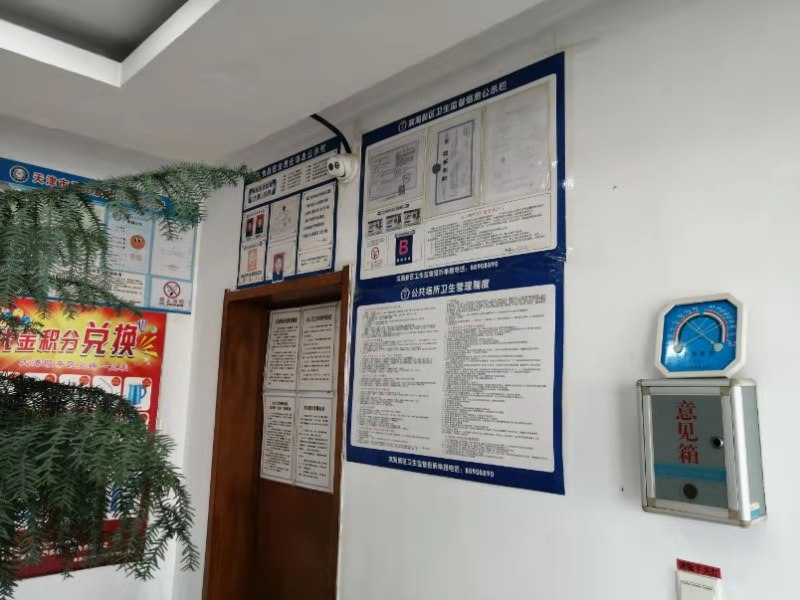 仓库内物品隔墙离地，摆放整齐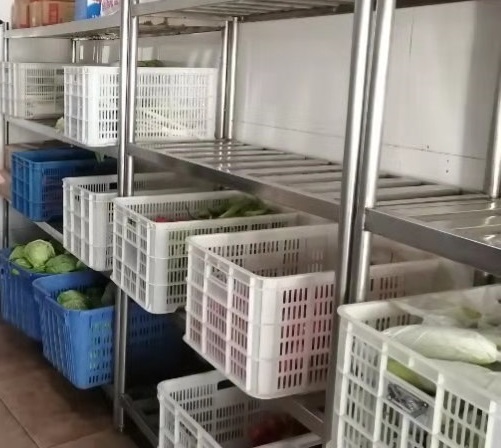 食品防尘措施落实到位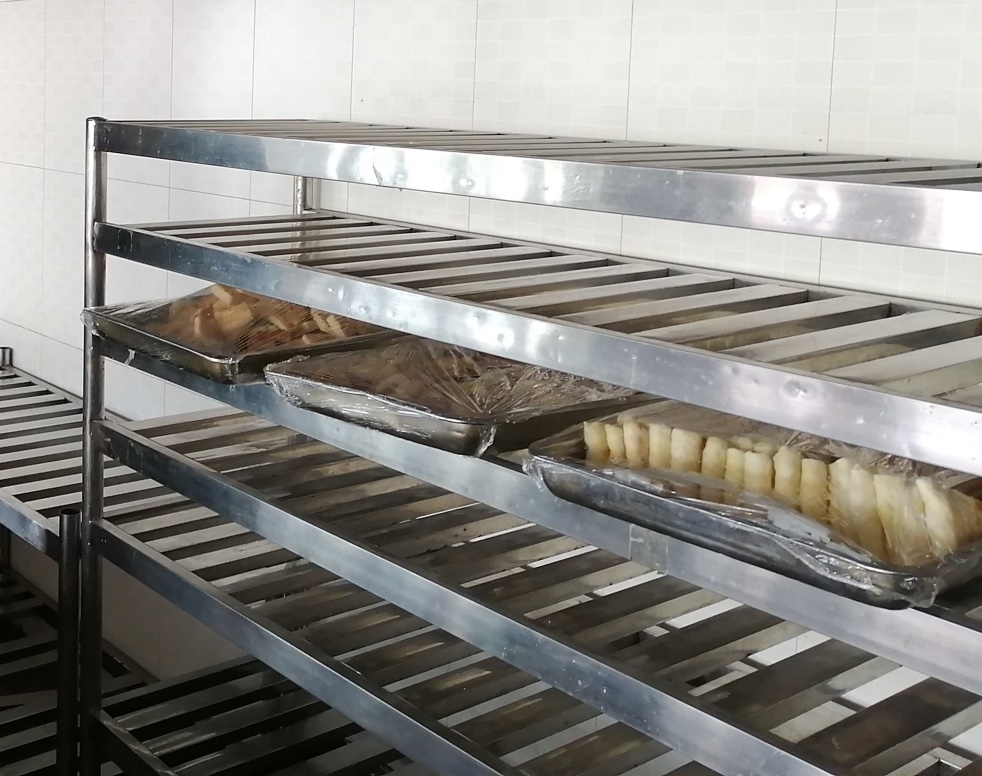 